মাঠ পর্যায়ের কার্যালয়ের ২০২০-২১ অর্থ বছরের বার্ষিক কর্মসম্পাদন চুক্তি মূল্যায়ন প্রতিবেদন ছক     উপজেলার নামঃ পাঁচবিবি     কার্যক্রমের নামঃ [১.১] প্রদর্শনী মৎস্য খামার স্থাপন                                                                                                                                                                 মার্চ/২০২১ পর্যন্ত     কার্যক্রমের নামঃ [১.২] মৎস্য আবাসস্থল উন্নয়ন কার্যক্রমের নামঃ [১.৩] বিল নার্সারি স্থাপন   কার্যক্রমের নামঃ [১.৪] উন্মুক্ত জলাশয়ে পোনা মাছ অবমুক্তকরণকার্যক্রমের নামঃ [১.৫] মৎস্যচাষি, মৎস্যজীবি ও উদ্দ্যোক্তাকে পরামশ প্রদান  কার্যক্রমের নামঃ [১.৬] মৎস্য হ্যাচারী নিবন্ধন ও নবায়ন   কার্যক্রমের নামঃ [১.১৩] মৎস্য খাদ্যমান পরীক্ষা   কার্যক্রমের নামঃ [১.১৪] মাছের অভয়াশ্রম স্থাপন ও রক্ষণাবেক্ষণকার্যক্রমের নামঃ [১.১৫] মৎস্যসম্পদ উন্নয়নে আইন বাস্তবায়ন     কার্যক্রমের নামঃ [১.১৬] জলবায়ু সহনশীল মৎস্যচাষ প্রযুক্তির সম্প্রসারণকার্যক্রমের নামঃ [১.১৯] বছর ব্যাপী বিশেষ সেবা প্রদান কার্যক্রমের নামঃ [৩.১] মৎস্য আবাসস্থল উন্নয়ন ও ব্যবস্থাপনায় সুফলভোগী সমপৃক্তকরন কার্যক্রমের নামঃ [৩.২] মৎস্যজীবীদের বিকল্প কর্মসংস্থান সৃষ্টিকার্যক্রমের নামঃ [৩.৩] মৎস্যচাষি, মৎস্যজীবী ও অন্যান্য সুফলভোগীদের প্রশিক্ষণ প্রদানকার্যক্রমের নামঃ [৪.১] রোগ প্রতিরোধ ও নিয়ন্ত্রনে পরিদশন ও পরামশ প্রদানকর্মসম্পাদন সূচকএকককর্মসম্পাদন সূচকের মানলক্ষ্যমাত্রাঅর্জনবাস্তবায়িত হয়েছে এমন উপজেলার সংখ্যাপ্রমাণক (চিত্র) প্রমাণক (চিত্র) প্রমাণক (চিত্র) মন্তব্যকর্মসম্পাদন সূচকএকককর্মসম্পাদন সূচকের মানলক্ষ্যমাত্রাঅর্জনবাস্তবায়িত হয়েছে এমন উপজেলার সংখ্যাচিত্র-১চিত্র-২চিত্র-৩মন্তব্য১২৩৪৫67৮910[১.১.১] স্থাপিত প্রদর্শনী খামারআয়তন (হেক্টর)8.00১.10০.28--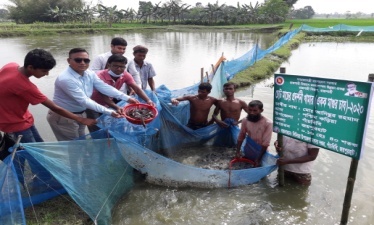 রাজশাহী প্রকল্পের আওতায় পাঁচবিবি উপজেলায় আয়মারসুলপুর ইউনিয়নে মাগুর মাছের প্রদর্শণীরাজস্ব বাজেটের আওতায় পাঁচবিবি উপজেলায় শিং মাছের প্রদর্শণী পুকুরের মালামাল বিতরণ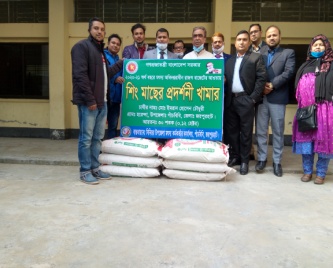 রাজস্ব বাজেটের আওতায় পাঁচবিবি উপজেলায় শিং মাছের প্রদর্শণী পুকুর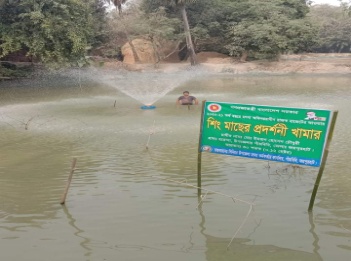 কর্মসম্পাদন সূচকএকককর্মসম্পাদন সূচকের মানলক্ষ্যমাত্রাঅর্জনবাস্তবায়িত হয়েছে এমন উপজেলার সংখ্যাপ্রমাণক (চিত্র) প্রমাণক (চিত্র) প্রমাণক (চিত্র) মন্তব্যকর্মসম্পাদন সূচকএকককর্মসম্পাদন সূচকের মানলক্ষ্যমাত্রাঅর্জনবাস্তবায়িত হয়েছে এমন উপজেলার সংখ্যাচিত্র-১চিত্র-২চিত্র-৩মন্তব্য১২৩৪৫678910[১.২.১] উন্নয়নকৃত এলাকাআয়তন (হেক্টর)৭.০০১.001.2-আরআরপি মৎস্য হ্যচারী এন্ড ফার্ম পরিদর্শন ও পুকুর খননে সার্বিক সহায়তা প্রদান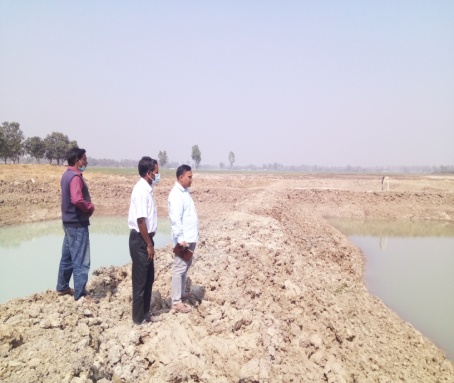 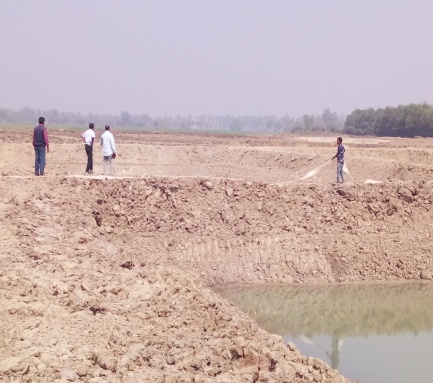 আরআরপি মৎস্য হ্যচারী এন্ড ফার্ম পরিদর্শন ও পুকুর খননে সার্বিক সহায়তা প্রদানকর্মসম্পাদন সূচকএকককর্মসম্পাদন সূচকের মানলক্ষ্যমাত্রাঅর্জনবাস্তবায়িত হয়েছে এমন উপজেলার সংখ্যাপ্রমাণক (চিত্র) প্রমাণক (চিত্র) প্রমাণক (চিত্র) মন্তব্যকর্মসম্পাদন সূচকএকককর্মসম্পাদন সূচকের মানলক্ষ্যমাত্রাঅর্জনবাস্তবায়িত হয়েছে এমন উপজেলার সংখ্যাচিত্র-১চিত্র-২চিত্র-৩মন্তব্য১২৩৪৫678910[১.৩.১] স্থাপিত বিল নার্সারিআয়তন (হেক্টর)৫.০০০০-------কর্মসম্পাদন সূচকএকককর্মসম্পাদন সূচকের মানলক্ষ্যমাত্রাঅর্জনবাস্তবায়িত হয়েছে এমন উপজেলার সংখ্যাপ্রমাণক (চিত্র) প্রমাণক (চিত্র) প্রমাণক (চিত্র) মন্তব্যকর্মসম্পাদন সূচকএকককর্মসম্পাদন সূচকের মানলক্ষ্যমাত্রাঅর্জনবাস্তবায়িত হয়েছে এমন উপজেলার সংখ্যাচিত্র-১চিত্র-২চিত্র-৩মন্তব্য১২৩৪৫6৭৮910[১.৪.১] অবমুক্তকৃত পোনার পরিমাণপরিমাণ (মে.টন)৬.০০০.৭০০০.৩৫৭-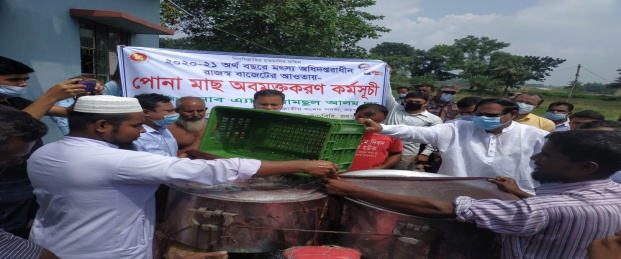 রাজস্ব বাজেটের আওতায় পাঁচবিবি উপজেলায় মাননীয় এমপি মহোদয়ের উপস্থিতিতে মসজিদ, এতিমখানা ও আশ্রায়নের পুকুরের জন্য মাছের পোনা বিতরন করা হয়কর্মসম্পাদন সূচকএকককর্মসম্পাদন সূচকের মানলক্ষ্যমাত্রাঅর্জনবাস্তবায়িত হয়েছে এমন উপজেলার সংখ্যাপ্রমাণক (চিত্র) প্রমাণক (চিত্র) প্রমাণক (চিত্র) মন্তব্যকর্মসম্পাদন সূচকএকককর্মসম্পাদন সূচকের মানলক্ষ্যমাত্রাঅর্জনবাস্তবায়িত হয়েছে এমন উপজেলার সংখ্যাচিত্র-১চিত্র-২চিত্র-৩মন্তব্য১২৩৪৫678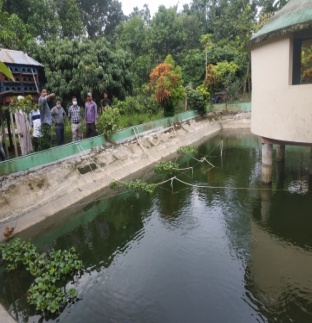 910[১.৫.১] পরামশ প্রদানকৃত সুফলভোগীসংখ্যা(লক্ষ)৬.০০২55204-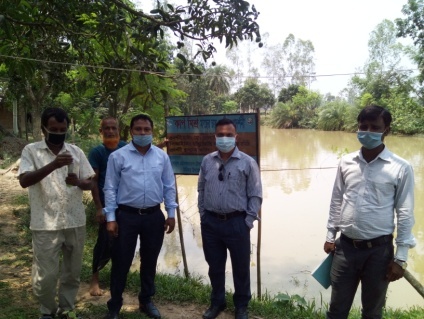 পুকুর	পরিদর্শন ও পরামর্শ প্রদানমৎস্য দপ্তর, পাঁচবিবি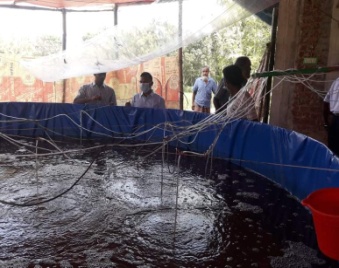 বায়োফ্লক পরিদর্শন ও পরামর্শ প্রদানমৎস্য দপ্তর, পাঁচবিবিবটমক্লিন পরিদর্শন ও পরামর্শ প্রদানমৎস্য দপ্তর, পাঁচবিবিকর্মসম্পাদন সূচকএকককর্মসম্পাদন সূচকের মানলক্ষ্যমাত্রাঅর্জনবাস্তবায়িত হয়েছে এমন উপজেলার সংখ্যাপ্রমাণক (চিত্র) প্রমাণক (চিত্র) প্রমাণক (চিত্র) মন্তব্যকর্মসম্পাদন সূচকএকককর্মসম্পাদন সূচকের মানলক্ষ্যমাত্রাঅর্জনবাস্তবায়িত হয়েছে এমন উপজেলার সংখ্যাচিত্র-১চিত্র-২চিত্র-৩মন্তব্য১২৩৪৫678910[১.৬.১] নিবন্ধনকৃত ও নবায়নকৃত হ্যাচারীসংখ্যা৬.০০০1০২-কর্মসম্পাদন সূচকএকককর্মসম্পাদন সূচকের মানলক্ষ্যমাত্রাঅর্জনবাস্তবায়িত হয়েছে এমন উপজেলার সংখ্যাপ্রমাণক (চিত্র) প্রমাণক (চিত্র) প্রমাণক (চিত্র) মন্তব্যকর্মসম্পাদন সূচকএকককর্মসম্পাদন সূচকের মানলক্ষ্যমাত্রাঅর্জনবাস্তবায়িত হয়েছে এমন উপজেলার সংখ্যাচিত্র-১চিত্র-২চিত্র-৩মন্তব্য১২৩৪৫678910[১.১৩.১] পরীক্ষিত খাদ্য নমুনাসংখ্যা৬.০০০১০১-কর্মসম্পাদন সূচকএকককর্মসম্পাদন সূচকের মানলক্ষ্যমাত্রাঅর্জনবাস্তবায়িত হয়েছে এমন উপজেলার সংখ্যাপ্রমাণক (চিত্র) প্রমাণক (চিত্র) প্রমাণক (চিত্র) মন্তব্যকর্মসম্পাদন সূচকএকককর্মসম্পাদন সূচকের মানলক্ষ্যমাত্রাঅর্জনবাস্তবায়িত হয়েছে এমন উপজেলার সংখ্যাচিত্র-১চিত্র-২চিত্র-৩মন্তব্য১২৩৪৫678910[১.১৪.১] ব্যবস্থাপনার আওতাধীন অভয়াশ্রমসংখ্যা৭.০০০০-------কর্মসম্পাদন সূচকএকককর্মসম্পাদন সূচকের মানলক্ষ্যমাত্রাঅর্জনবাস্তবায়িত হয়েছে এমন উপজেলার সংখ্যাপ্রমাণক (চিত্র) প্রমাণক (চিত্র) প্রমাণক (চিত্র) মন্তব্যকর্মসম্পাদন সূচকএকককর্মসম্পাদন সূচকের মানলক্ষ্যমাত্রাঅর্জনবাস্তবায়িত হয়েছে এমন উপজেলার সংখ্যাচিত্র-১চিত্র-২চিত্র-৩মন্তব্য১২৩৪৫678910[১.১৫.১] পরিচালিত অভিযানসংখ্যা৬.০০২৫২৫-পাঁচবিবি উপজেলায় মোবাইল কোর্ট এর মাধ্যমে বিভিন্ন দোকান হতে  কারেন্ট জাল  জব্দ ও জরিমানা করা হয়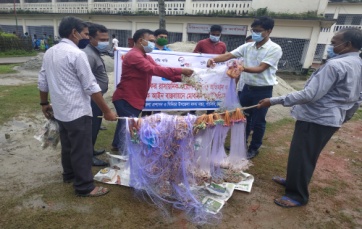 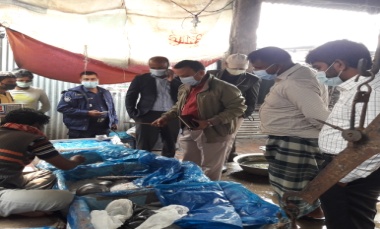 পাঁচবিবি উপজেলায় জাটকা সংরক্ষণ আইন বাস্তবায়নে মোবাইল কোর্ট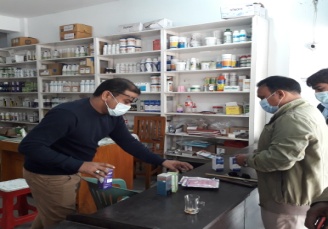 পাঁচবিবি উপজেলায় মৎস্য ঔষুধের দোকানে মোবাইল কোর্টকর্মসম্পাদন সূচকএকককর্মসম্পাদন সূচকের মানলক্ষ্যমাত্রাঅর্জনবাস্তবায়িত হয়েছে এমন উপজেলার সংখ্যাপ্রমাণক (চিত্র) প্রমাণক (চিত্র) প্রমাণক (চিত্র) মন্তব্যকর্মসম্পাদন সূচকএকককর্মসম্পাদন সূচকের মানলক্ষ্যমাত্রাঅর্জনবাস্তবায়িত হয়েছে এমন উপজেলার সংখ্যাচিত্র-১চিত্র-২চিত্র-৩মন্তব্য১২৩৪৫678910[১.১৬.১] সম্প্রসারিত প্রযুক্তিসংখ্যা০০০০------কর্মসম্পাদন সূচকএকককর্মসম্পাদন সূচকের মানলক্ষ্যমাত্রাঅর্জনবাস্তবায়িত হয়েছে এমন উপজেলার সংখ্যাপ্রমাণক (চিত্র) প্রমাণক (চিত্র) প্রমাণক (চিত্র) মন্তব্যকর্মসম্পাদন সূচকএকককর্মসম্পাদন সূচকের মানলক্ষ্যমাত্রাঅর্জনবাস্তবায়িত হয়েছে এমন উপজেলার সংখ্যাচিত্র-১চিত্র-২চিত্র-৩মন্তব্য১২৩৪৫678910[১.১৯.১] পানির নমুনা পরীক্ষণপূবক প্রদানকৃত পরামশ ও অবহিতকরনকৃতসংখ্যা৫.০০০৮০৬-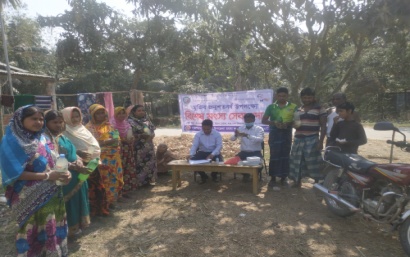 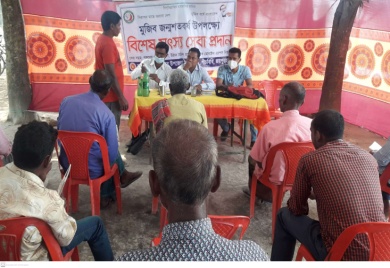 মুজিব জন্মশতবর্ষ উপলক্ষ্যে আইমারসুলপুর ইউনিয়নে পানির নমুনা পরীক্ষণপূবক পরামশ প্রদানমুজিব জন্মশতবর্ষ উপলক্ষ্যে কুসুম্বা ইউনিয়নে পানির নমুনা পরীক্ষণপূবক পরামশ প্রদানকর্মসম্পাদন সূচকএকককর্মসম্পাদন সূচকের মানলক্ষ্যমাত্রাঅর্জনবাস্তবায়িত হয়েছে এমন উপজেলার সংখ্যাপ্রমাণক (চিত্র) প্রমাণক (চিত্র) প্রমাণক (চিত্র) মন্তব্যকর্মসম্পাদন সূচকএকককর্মসম্পাদন সূচকের মানলক্ষ্যমাত্রাঅর্জনবাস্তবায়িত হয়েছে এমন উপজেলার সংখ্যাচিত্র-১চিত্র-২চিত্র-৩মন্তব্য১২৩৪৫678910[৩.১.১] সম্পৃক্ত সুফলভোগী সংখ্যা৫.০০২৯৫২৯৫-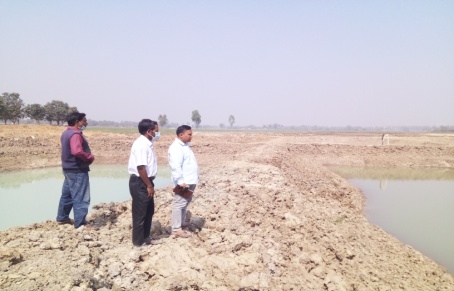 আরআরপি মৎস্য হ্যচারী এন্ড ফার্ম পরিদর্শন ও পুকুর খননে সার্বিক সহায়তা প্রদান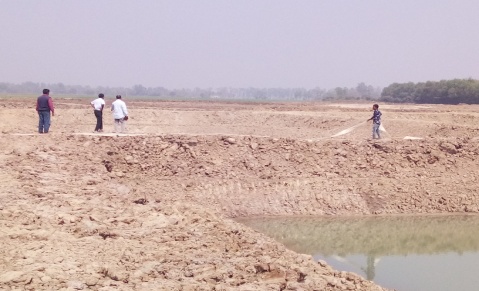 আরআরপি মৎস্য হ্যচারী এন্ড ফার্ম পরিদর্শন ও পুকুর খননে সার্বিক সহায়তা প্রদানকর্মসম্পাদন সূচকএকককর্মসম্পাদন সূচকের মানলক্ষ্যমাত্রাঅর্জনবাস্তবায়িত হয়েছে এমন উপজেলার সংখ্যাপ্রমাণক (চিত্র) প্রমাণক (চিত্র) প্রমাণক (চিত্র) মন্তব্যকর্মসম্পাদন সূচকএকককর্মসম্পাদন সূচকের মানলক্ষ্যমাত্রাঅর্জনবাস্তবায়িত হয়েছে এমন উপজেলার সংখ্যাচিত্র-১চিত্র-২চিত্র-৩১২৩৪৫678910[৩.২.১] সম্পৃক্ত সুফলভোগীসংখ্যা(লক্ষ)৩.০০০৬০২-ছোট যমুনা নদীতে মৎস্যজীবী কর্তৃক খাচায় মাছ চাষ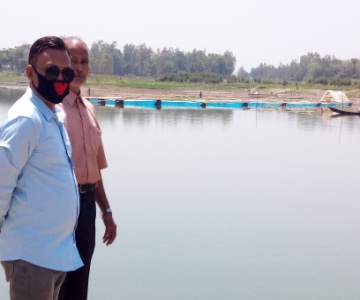 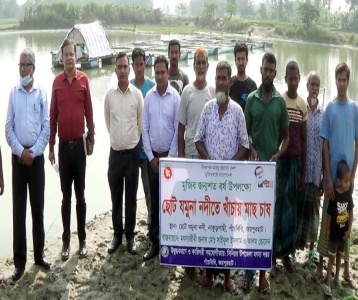 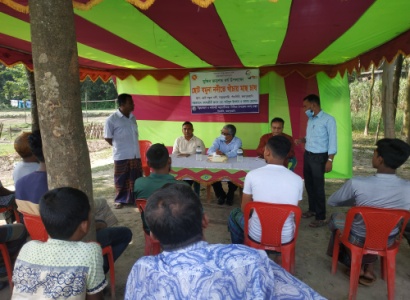 ছোট যমুনা নদীতে মৎস্যজীবী কর্তৃক খাচায় মাছ চাষ পরিদর্শন করেন উপপরিচালক, মৎস্য অধিদপ্তর, রাজশাহী বিভাগ, রাজশাহী--ছোট যমুনা নদীতে মৎস্যজীবী কর্তৃক খাচায় মাছ চাষ পরিদর্শন করেন উপপরিচালক, মৎস্য অধিদপ্তর, রাজশাহী বিভাগ, রাজশাহীকর্মসম্পাদন সূচকএকককর্মসম্পাদন সূচকের মানলক্ষ্যমাত্রাঅর্জনবাস্তবায়িত হয়েছে এমন উপজেলার সংখ্যাপ্রমাণক (চিত্র) প্রমাণক (চিত্র) প্রমাণক (চিত্র) মন্তব্যকর্মসম্পাদন সূচকএকককর্মসম্পাদন সূচকের মানলক্ষ্যমাত্রাঅর্জনবাস্তবায়িত হয়েছে এমন উপজেলার সংখ্যাচিত্র-১চিত্র-২চিত্র-৩১২৩৪৫678910[৩.৩.১] প্রশিক্ষণপ্রাপ্ত সুফলভোগীসংখ্যা(লক্ষ)৭.০০৪৭৫২৮০-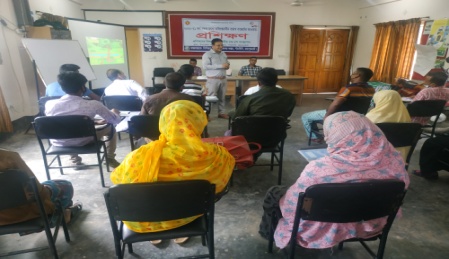 রাজস্ব বাজেটের আওতায় প্রশিক্ষণ, পাঁচবিবি, জয়পুরহাট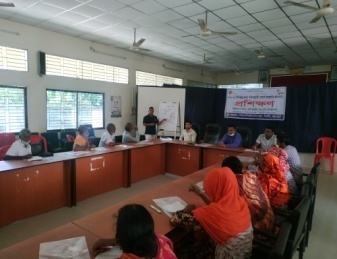 রাজস্ব বাজেটের আওতায় প্রশিক্ষণ, পাঁচবিবি, জয়পুরহাট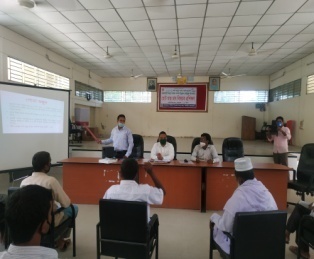 রাজশাহী প্রকল্পের আওতায় প্রশিক্ষণ, পাঁচবিবি, জয়পুরহাটকর্মসম্পাদন সূচকএকককর্মসম্পাদন সূচকের মানলক্ষ্যমাত্রাঅর্জনবাস্তবায়িত হয়েছে এমন উপজেলার সংখ্যাপ্রমাণক (চিত্র) প্রমাণক (চিত্র) প্রমাণক (চিত্র) মন্তব্যকর্মসম্পাদন সূচকএকককর্মসম্পাদন সূচকের মানলক্ষ্যমাত্রাঅর্জনবাস্তবায়িত হয়েছে এমন উপজেলার সংখ্যাচিত্র-১চিত্র-২চিত্র-৩১২৩৪৫678910[৪.১.১] পরামশ প্রদানকৃত মৎস্যচাষিসংখ্যা(লক্ষ)৫.০০১০১০-মাঠে মৎস্য দপ্তর, পাঁচবিবি কর্তৃক চাষির পুকুর পরিদর্শন ও পরামর্শ প্রদান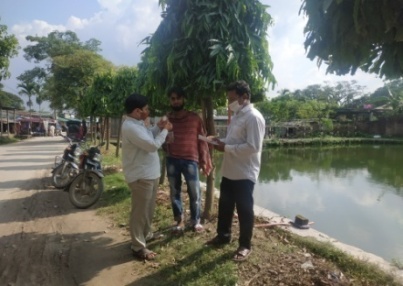 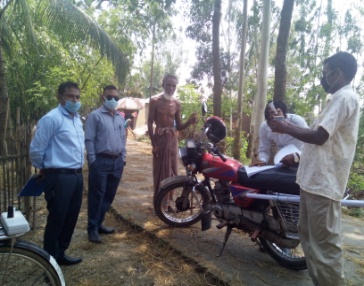 মাঠে মৎস্য দপ্তর, পাঁচবিবি কর্তৃক চাষির পুকুর পরিদর্শন ও পরামর্শ প্রদান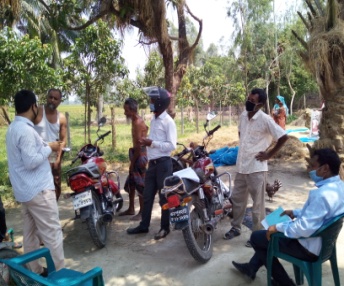 --মাঠে মৎস্য দপ্তর, পাঁচবিবি কর্তৃক চাষির পুকুর পরিদর্শন ও পরামর্শ প্রদান